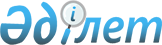 Об определении лицензиара по осуществлению лицензирования деятельности по цифровому майнингуПостановление Правительства Республики Казахстан от 13 апреля 2023 года № 293.
      В соответствии с подпунктом 2) статьи 10 Закона Республики Казахстан "О разрешениях и уведомлениях" Правительство Республики Казахстан ПОСТАНОВЛЯЕТ:
      1. Определить Министерство цифрового развития, инноваций и аэрокосмической промышленности Республики Казахстан лицензиаром по осуществлению лицензирования деятельности по цифровому майнингу.
      2. Настоящее постановление вводится в действие после дня его первого официального опубликования.
					© 2012. РГП на ПХВ «Институт законодательства и правовой информации Республики Казахстан» Министерства юстиции Республики Казахстан
				
      Премьер-МинистрРеспублики Казахстан 

А. Смаилов
